Second Assembly					 Fourth Session (Afternoon) (No. 002)									(002)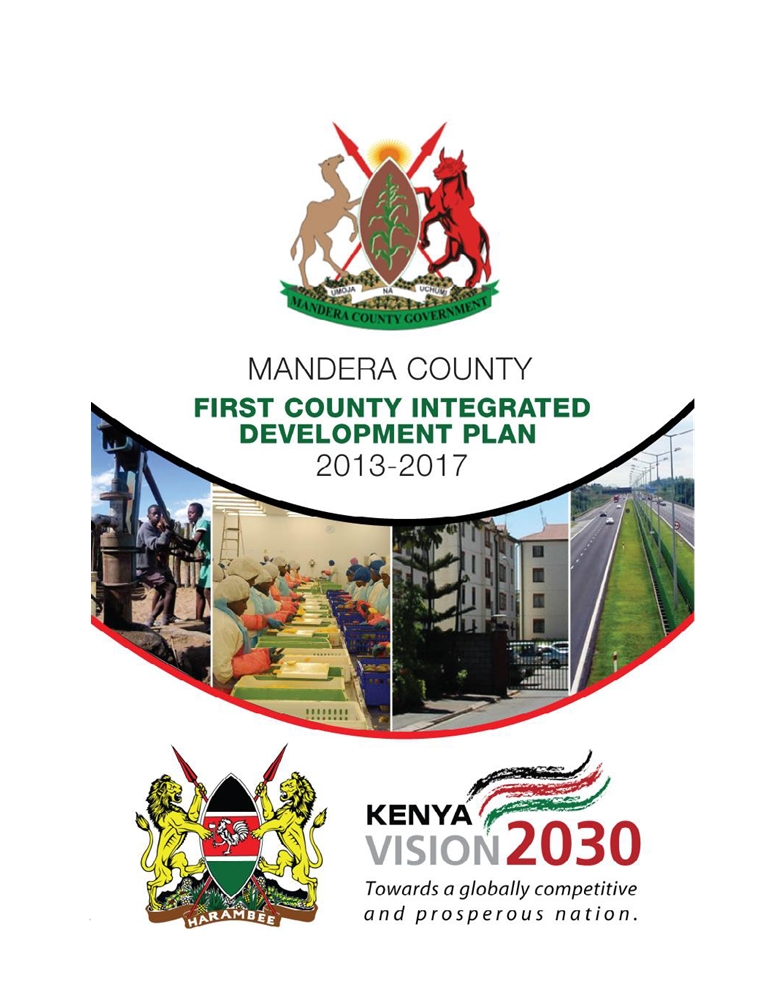 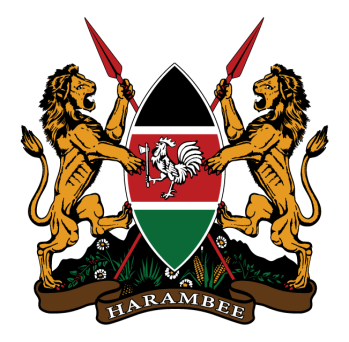 REPUBLIC OF KENYAMANDERA COUNTY ASSEMBLYSECOND ASSEMBLY – (FOURTH SESSION)ORDERS OF THE DAYWEDNESDAY 12TH FEBRUARY, 2020 AT 2.30PM		         ORDER OF BUSINESSPrayers.Administration of Oath;Communication from the Chair;Messages;Petitions;Papers; Notices of motion;Statements; Motions; Bills